National Curriculum Planning Document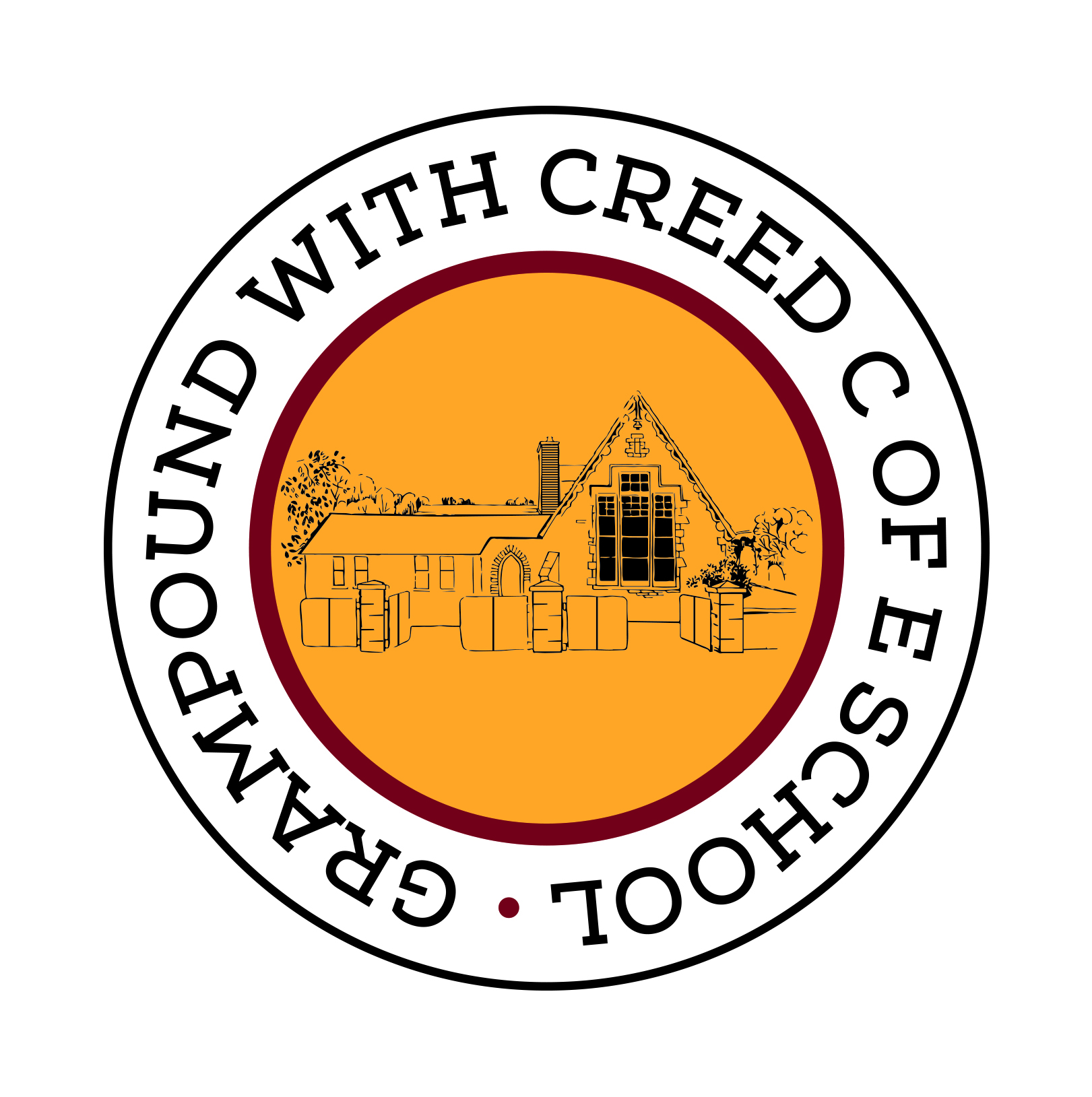 Grampound with Creed SchoolStatutory RequirementsYear 4This document contains all of the statutory requirements of the National Curriculum (2014) broken down by subject. Please note this document should also be read in conjunction with the English and Maths appendices.The document is to support the long, medium and short term planning processes to ensure both full coverage and progression. In the non-core subjects it is important that Key Stage teams plan for progression as this is not prescribed within the curriculum document. This document will form the start of the planning process and can be used as a monitoring tool to ensure all elements of the core areas are covered within the National Curriculum Year Group.ENGLISHENGLISHENGLISHENGLISHENGLISHENGLISHENGLISHSpoken WordWord ComprehensionWriting – transcriptionWriting – HandwritingWriting – CompositionWriting – Grammar, Vocabulary and PunctuationPupils should be taught to:listen and respond appropriately to adults and their peersask relevant questions to extend their understanding and knowledgeuse relevant strategies to build their vocabulary articulate and justify answers, arguments and opinionsgive well-structured descriptions, explanations and narratives for different purposes, including for expressing feelings maintain attention and participate actively in collaborative conversations, staying on topic and initiating and responding to comments use spoken language to develop understanding through speculating, hypothesising, imagining and exploring ideasspeak audibly and fluently with an increasing command of Standard Englishparticipate in discussions, presentations, performances, role play, improvisations and debatesgain, maintain and monitor the interest of the listener(s)consider and evaluate different viewpoints, attending to and building on the contributions of othersselect and use appropriate registers for effective communication.Pupils should be taught to:apply their growing knowledge of root words, prefixes and suffixes (etymology and morphology) as listed in , both to read aloud and to understand the meaning of new words they meetread further exception words, noting the unusual correspondences between spelling and sound, and where these occur in the word.Pupils should be taught to:develop positive attitudes to reading and understanding of what they read by:listening to and discussing a wide range of fiction, poetry, plays, non-fiction and reference books or textbooksreading books that are structured in different ways and reading for a range of purposesusing dictionaries to check the meaning of words that they have readincreasing their familiarity with a wide range of books, including fairy stories, myths and legends, and retelling some of these orallyidentifying themes and conventions in a wide range of books preparing poems and play scripts to read aloud and to perform, showing understanding through intonation, tone, volume and actiondiscussing words and phrases that capture the reader’s interest and imaginationrecognising some different forms of poetry [for example, free verse, narrative poetry]understand what they read, in books they can read independently, by:checking that the text makes sense to them, discussing their understanding and explaining the meaning of words in contextasking questions to improve their understanding of a textdrawing inferences such as inferring characters’ feelings, thoughts and motives from their actions, and justifying inferences with evidencepredicting what might happen from details stated and impliedidentifying main ideas drawn from more than one paragraph and summarising theseidentifying how language, structure, and presentation contribute to meaningretrieve and record information from non-fictionparticipate in discussion about both books that are read to them and those they can read for themselves, taking turns and listening to what others say.Spelling (see )Pupils should be taught to:use further prefixes and suffixes and understand how to add them (English Appendix 1)spell further homophonesspell words that are often misspelt (English Appendix 1)place the possessive apostrophe accurately in words with regular plurals [for example, girls’, boys’] and in words with irregular plurals [for example, children’s]use the first two or three letters of a word to check its spelling in a dictionarywrite from memory simple sentences, dictated by the teacher, that include words and punctuation taught so far.Pupils should be taught to:use the diagonal and horizontal strokes that are needed to join letters and understand which letters, when adjacent to one another, are best left unjoinedincrease the legibility, consistency and quality of their handwriting [for example, by ensuring that the downstrokes of letters are parallel and equidistant; that lines of writing are spaced sufficiently so that the ascenders and descenders of letters do not touch].Pupils should be taught to:plan their writing by:discussing writing similar to that which they are planning to write in order to understand and learn from its structure, vocabulary and grammardiscussing and recording ideasdraft and write by:composing and rehearsing sentences orally (including dialogue), progressively building a varied and rich vocabulary and an increasing range of sentence structures ()organising paragraphs around a themein narratives, creating settings, characters and plotin non-narrative material, using simple organisational devices [for example, headings and sub-headings]evaluate and edit by:assessing the effectiveness of their own and others’ writing and suggesting improvementsproposing changes to grammar and vocabulary to improve consistency, including the accurate use of pronouns in sentencesproof-read for spelling and punctuation errorsread aloud their own writing, to a group or the whole class, using appropriate intonation and controlling the tone and volume so that the meaning is clear.Pupils should be taught to:develop their understanding of the concepts set out in  by:extending the range of sentences with more than one clause by using a wider range of conjunctions, including when, if, because, althoughusing the present perfect form of verbs in contrast to the past tensechoosing nouns or pronouns appropriately for clarity and cohesion and to avoid repetitionusing conjunctions, adverbs and prepositions to express time and causeusing fronted adverbialslearning the grammar for years 3 and 4 in English Appendix 2indicate grammatical and other features by:using commas after fronted adverbialsindicating possession by using the possessive apostrophe with plural nounsusing and punctuating direct speechuse and understand the grammatical terminology in English Appendix 2 accurately and appropriately when discussing their writing and reading.MathsMathsMathsMathsMathsMathsMathsMathsNumber – Number and Place ValueNumber – Addition and subtractionNumber – Multiplication and divisionNumber – fractions inc decimalsMeasurementGeometry – Properties of shapeGeometry – Position and directionStatisticsPupils should be taught tocount in multiples of 6, 7, 9, 25 and 1000find 1000 more or less than a given numbercount backwards through zero to include negative numbersrecognise the place value of each digit in a four-digit number (thousands, hundreds, tens, and ones)order and compare numbers beyond 1000identify, represent and estimate numbers using different representationsround any number to the nearest 10, 100 or 1000solve number and practical problems that involve all of the above and with increasingly large positive numbersread Roman numerals to 100 (I to C) and know that over time, the numeral system changed to include the concept of zero and place value.Pupils should be taught to:add and subtract numbers with up to 4 digits using the formal written methods of columnar addition and subtraction where appropriateestimate and use inverse operations to check answers to a calculationsolve addition and subtraction two-step problems in contexts, deciding which operations and methods to use and why.Pupils should be taught to:recall multiplication and division facts for multiplication tables up to 12 × 12use place value, known and derived facts to multiply and divide mentally, including: multiplying by 0 and 1; dividing by 1; multiplying together three numbersrecognise and use factor pairs and commutativity in mental calculationsmultiply two-digit and three-digit numbers by a one-digit number using formal written layoutsolve problems involving multiplying and adding, including using the distributive law to multiply two digit numbers by one digit, integer scaling problems and harder correspondence problems such as n objects are connected to m objects.Pupils should be taught to:recognise and show, using diagrams, families of common equivalent fractionscount up and down in hundredths; recognise that hundredths arise when dividing an object by one hundred and dividing tenths by ten.solve problems involving increasingly harder fractions to calculate quantities, and fractions to divide quantities, including non-unit fractions where the answer is a whole numberadd and subtract fractions with the same denominatorrecognise and write decimal equivalents of any number of tenths or hundredthsrecognise and write decimal equivalents to , , find the effect of dividing a one- or two-digit number by 10 and 100, identifying the value of the digits in the answer as ones, tenths and hundredthsround decimals with one decimal place to the nearest whole numbercompare numbers with the same number of decimal places up to two decimal placessolve simple measure and money problems involving fractions and decimals to two decimal places.Pupils should be taught to:Convert between different units of measure [for example, kilometre to metre; hour to minute]measure and calculate the perimeter of a rectilinear figure (including squares) in centimetres and metresfind the area of rectilinear shapes by counting squaresestimate, compare and calculate different measures, including money in pounds and penceread, write and convert time between analogue and digital 12- and 24-hour clockssolve problems involving converting from hours to minutes; minutes to seconds; years to months; weeks to days.Pupils should be taught to:compare and classify geometric shapes, including quadrilaterals and triangles, based on their properties and sizesidentify acute and obtuse angles and compare and order angles up to two right angles by sizeidentify lines of symmetry in 2-D shapes presented in different orientationscomplete a simple symmetric figure with respect to a specific line of symmetry.Pupils should be taught to:describe positions on a 2-D grid as coordinates in the first quadrantdescribe movements between positions as translations of a given unit to the left/right and up/downplot specified points and draw sides to complete a given polygon.Pupils should be taught to:interpret and present discrete and continuous data using appropriate graphical methods, including bar charts and time graphs.solve comparison, sum and difference problems using information presented in bar charts, pictograms, tables and other graphs.ScienceScienceScienceScienceScienceScienceWorking ScientificallyLiving things and their habitatsAnimals, inc HumansState of MatterSoundElectricityDuring years 3 and 4, pupils should be taught to use the following practical scientific methods, processes and skills through the teaching of the programme of study content:asking relevant questions and using different types of scientific enquiries to answer themsetting up simple practical enquiries, comparative and fair testsmaking systematic and careful observations and, where appropriate, taking accurate measurements using standard units, using a range of equipment, including thermometers and data loggersgathering, recording, classifying and presenting data in a variety of ways to help in answering questionsrecording findings using simple scientific language, drawings, labelled diagrams, keys, bar charts, and tablesreporting on findings from enquiries, including oral and written explanations, displays or presentations of results and conclusionsusing results to draw simple conclusions, make predictions for new values, suggest improvements and raise further questionsidentifying differences, similarities or changes related to simple scientific ideas and processesusing straightforward scientific evidence to answer questions or to support their findings.Pupils should be taught to:recognise that living things can be grouped in a variety of waysexplore and use classification keys to help group, identify and name a variety of living things in their local and wider environmentrecognise that environments can change and that this can sometimes pose dangers to living things.Pupils should be taught to:describe the simple functions of the basic parts of the digestive system in humansidentify the different types of teeth in humans and their simple functionsconstruct and interpret a variety of food chains, identifying producers, predators and prey.Pupils should be taught to:compare and group materials together, according to whether they are solids, liquids or gasesobserve that some materials change state when they are heated or cooled, and measure or research the temperature at which this happens in degrees Celsius (°C)identify the part played by evaporation and condensation in the water cycle and associate the rate of evaporation with temperature.Pupils should be taught to:identify how sounds are made, associating some of them with something vibratingrecognise that vibrations from sounds travel through a medium to the earfind patterns between the pitch of a sound and features of the object that produced itfind patterns between the volume of a sound and the strength of the vibrations that produced itrecognise that sounds get fainter as the distance from the sound source increases.Pupils should be taught to:identify common appliances that run on electricityconstruct a simple series electrical circuit, identifying and naming its basic parts, including cells, wires, bulbs, switches and buzzersidentify whether or not a lamp will light in a simple series circuit, based on whether or not the lamp is part of a complete loop with a batteryrecognise that a switch opens and closes a circuit and associate this with whether or not a lamp lights in a simple series circuitrecognise some common conductors and insulators, and associate metals with being good conductors.Non-Core SubjectsNon-Core SubjectsNon-Core SubjectsNon-Core SubjectsNon-Core SubjectsNon-Core SubjectsNon-Core SubjectsNon-Core SubjectsNon-Core SubjectsArt & DesignArt & DesignComputingDesign & TechnologyGeographyHistoryMFLMusicPEPupils should be taught to develop their techniques, including their control and their use of materials, with creativity, experimentation and an increasing awareness of different kinds of art, craft and design.Pupils should be taught:to create sketch books to record their observations and use them to review and revisit ideasto improve their mastery of art and design techniques, including drawing, painting and sculpture with a range of materials [for example, pencil, charcoal, paint, clay]about great artists, architects and designers in history.Pupils should be taught to:design, write and debug programs that accomplish specific goals, including controlling or simulating physical systems; solve problems by decomposing them into smaller partsuse sequence, selection, and repetition in programs; work with variables and various forms of input and outputuse logical reasoning to explain how some simple algorithms work and to detect and correct errors in algorithms and programsunderstand computer networks including the internet; how they can provide multiple services, such as the world wide web; and the opportunities they offer for communication and collaborationuse search technologies effectively, appreciate how results are selected and ranked, and be discerning in evaluating digital contentselect, use and combine a variety of software (including internet services) on a range of digital devices to design and create a range of programs, systems and content that accomplish given goals, including collecting, analysing, evaluating and presenting data and informationuse technology safely, respectfully and responsibly; recognise acceptable/unacceptable behaviour; identify a range of ways to report concerns about content and contact.Through a variety of creative and practical activities, pupils should be taught the knowledge, understanding and skills needed to engage in an iterative process of designing and making. They should work in a range of relevant contexts [for example, the home, school, leisure, culture, enterprise, industry and the wider environment].When designing and making, pupils should be taught to:Designuse research and develop design criteria to inform the design of innovative, functional, appealing products that are fit for purpose, aimed at particular individuals or groupsgenerate, develop, model and communicate their ideas through discussion, annotated sketches, cross-sectional and exploded diagrams, prototypes, pattern pieces and computer-aided designMakeselect from and use a wider range of tools and equipment to perform practical tasks [for example, cutting, shaping, joining and finishing], accuratelyselect from and use a wider range of materials and components, including construction materials, textiles and ingredients, according to their functional properties and aesthetic qualitiesEvaluateinvestigate and analyse a range of existing productsevaluate their ideas and products against their own design criteria and consider the views of others to improve their workunderstand how key events and individuals in design and technology have helped shape the worldTechnical knowledgeapply their understanding of how to strengthen, stiffen and reinforce more complex structuresunderstand and use mechanical systems in their products [for example, gears, pulleys, cams, levers and linkages]understand and use electrical systems in their products [for example, series circuits incorporating switches, bulbs, buzzers and motors]apply their understanding of computing to program, monitor and control their products.Cooking and nutritionunderstand and apply the principles of a healthy and varied dietprepare and cook a variety of predominantly savoury dishes using a range of cooking techniquesunderstand seasonality, and know where and how a variety of ingredients are grown, reared, caught and processed.Pupils should extend their knowledge and understanding beyond the local area to include the United Kingdom and Europe, North and South America. This will include the location and characteristics of a range of the world’s most significant human and physical features. They should develop their use of geographical knowledge, understanding and skills to enhance their locational and place knowledge.Pupils should be taught to:Locational knowledgelocate the world’s countries, using maps to focus on Europe (including the location of Russia) and North and South America, concentrating on their environmental regions, key physical and human characteristics, countries, and major citiesname and locate counties and cities of the United Kingdom, geographical regions and their identifying human and physical characteristics, key topographical features (including hills, mountains, coasts and rivers), and land-use patterns; and understand how some of these aspects have changed over timeidentify the position and significance of latitude, longitude, Equator, Northern Hemisphere, Southern Hemisphere, the Tropics of Cancer and Capricorn, Arctic and Antarctic Circle, the Prime/Greenwich Meridian and time zones (including day and night)Place knowledgeunderstand geographical similarities and differences through the study of human and physical geography of a region of the United Kingdom, a region in a European country, and a region within North or South AmericaHuman and physical geographydescribe and understand key aspects of:physical geography, including: climate zones, biomes and vegetation belts, rivers, mountains, volcanoes and earthquakes, and the water cyclehuman geography, including: types of settlement and land use, economic activity including trade links, and the distribution of natural resources including energy, food, minerals and waterGeographical skills and fieldworkuse maps, atlases, globes and digital/computer mapping to locate countries and describe features studieduse the eight points of a compass, four and six-figure grid references, symbols and key (including the use of Ordnance Survey maps) to build their knowledge of the United Kingdom and the wider worlduse fieldwork to observe, measure, record and present the human and physical features in the local area using a range of methods, including sketch maps, plans and graphs, and digital technologies.Pupils should continue to develop a chronologically secure knowledge and understanding of British, local and world history, establishing clear narratives within and across the periods they study. They should note connections, contrasts and trends over time and develop the appropriate use of historical terms. They should regularly address and sometimes devise historically valid questions about change, cause, similarity and difference, and significance. They should construct informed responses that involve thoughtful selection and organisation of relevant historical information. They should understand how our knowledge of the past is constructed from a range of sources.In planning to ensure the progression described above through teaching the British, local and world history outlined below, teachers should combine overview and depth studies to help pupils understand both the long arc of development and the complexity of specific aspects of the content.Pupils should be taught about:changes in Britain from the Stone Age to the Iron Agethe Roman Empire and its impact on BritainBritain’s settlement by Anglo-Saxons and Scotsthe Viking and Anglo-Saxon struggle for the Kingdom of England to the time of Edward the Confessora local history studya study of an aspect or theme in British history that extends pupils’ chronological knowledge beyond 1066the achievements of the earliest civilizations – an overview of where and when the first civilizations appeared and a depth study of one of the following: Ancient Sumer; The Indus Valley; Ancient Egypt; The Shang Dynasty of Ancient ChinaAncient Greece – a study of Greek life and achievements and their influence on the western worlda non-European society that provides contrasts with British history – one study chosen from: early Islamic civilization, including a study of Baghdad c. AD 900; Mayan civilization c. AD 900; Benin (West Africa) c. AD 900-1300.Pupils should be taught to:listen attentively to spoken language and show understanding by joining in and respondingexplore the patterns and sounds of language through songs and rhymes and link the spelling, sound and meaning of wordsengage in conversations; ask and answer questions; express opinions and respond to those of others; seek clarification and help*speak in sentences, using familiar vocabulary, phrases and basic language structuresdevelop accurate pronunciation and intonation so that others understand when they are reading aloud or using familiar words and phrases*present ideas and information orally to a range of audiences*read carefully and show understanding of words, phrases and simple writingappreciate stories, songs, poems and rhymes in the languagebroaden their vocabulary and develop their ability to understand new words that are introduced into familiar written material, including through using a dictionarywrite phrases from memory, and adapt these to create new sentences, to express ideas clearlydescribe people, places, things and actions orally* and in writingunderstand basic grammar appropriate to the language being studied, including (where relevant): feminine, masculine and neuter forms and the conjugation of high-frequency verbs; key features and patterns of the language; how to apply these, for instance, to build sentences; and how these differ from or are similar to English.The starred (*) content above will not be applicable to ancient languages.Pupils should be taught to:play and perform in solo and ensemble contexts, using their voices and playing musical instruments with increasing accuracy, fluency, control and expressionimprovise and compose music for a range of purposes using the inter-related dimensions of musiclisten with attention to detail and recall sounds with increasing aural memoryuse and understand staff and other musical notationsappreciate and understand a wide range of high-quality live and recorded music drawn from different traditions and from great composers and musiciansdevelop an understanding of the history of music.Pupils should be taught to:use running, jumping, throwing and catching in isolation and in combinationplay competitive games, modified where appropriate [for example, badminton, basketball, cricket, football, hockey, netball, rounders and tennis], and apply basic principles suitable for attacking and defendingdevelop flexibility, strength, technique, control and balance [for example, through athletics and gymnastics]perform dances using a range of movement patternstake part in outdoor and adventurous activity challenges both individually and within a teamcompare their performances with previous ones and demonstrate improvement to achieve their personal best.